AREA TECNICA – SETTORE 3, LL.PP. - SETTORE 4, URBANISTICA E AMBIENTEVia Bufakletto n° 18 – 987017 Roggiano Gravina (CS) – p.iva 00355760786IL RESPONSABILE DEL SERVIZIO Adotta la seguente determinazione:Premesso che con contratto stipulato in data 24 aprile 2014, rep nr. 06/2014, registrato a Cosenza il 29/04/2014 al nr. 4379 serie 1T, è stato affidato il servizio di gestione dell’impianto di depurazione di località Cardoso alla ditta Analiticals Controls s.r.l., con sede in San Marco Argentano, C/da Cimino nr. 46, per un importo complessivo di €. 30.000,00 annui oltre iva al 10%;Che l’avvio della gestione è stata comunicata alla ditta Analiticals Controls s.r.l., con nota prot. 4638 del 26/05/2014. Che con determina nr. 217 del 04/04/2014 è stato approvato il preventivo e impegnata la spesa sul capitolo 15650;Vista la fattura nr. PA74_15 del 03/09/2015, presentata dalla ditta Analiticals Controls s.r.l., in data 03/09/2015 prot. 6907, dell’importo di €. 2.500,00 oltre iva al 10%, pari ad un importo complessivo di €. 2.750,00;Visto il D. L.gs del 18 agosto 2000 n° 267;Visto il D. L.gs del 12 aprile 2006, n° 163;Visto il R.D. del 23 maggio 1924 n° 827;Visto il D.P.R. n° 207/2010;Visto l’art. 12 della Legge n° 127/1997;Visto il Decreto di nomina di Responsabile del settore 3-4;Ritenuto di dover adottare provvedimento in merito;DETERMINADi richiamare la narrativa che precede come parte integrante e sostanziale della presente determinazione;Di imputare la spesa complessiva di €. 2.750,00, in relazione alla esigibilità della obbligazione, come segue:Di accertare, ai sensi e per gli effetti di cui all’articolo 183, comma 8, del D.L.gs n° 267/2000, che il seguente programma dei pagamenti è compatibile con gli stanziamenti di bilancio e con i vincoli di finanza pubblica: Di dare atto che la spesa impegnata con il presente atto: Rientra nel limite di un dodicesimo degli stanziamenti previsti; Non rientra nei limiti dei dodicesimi, in quanto si tratta di spesa tassativamente regolata dalla legge o non suscettibile di frazionamento in dodicesimi;Di liquidare la somma complessiva di €. 2.750,00 iva compresa in favore della ditta Analiticals Controls s.r.l., con sede in C/da Cimino n° 36 – 87018 San Marco Argentano (CS), per il servizio svolto nel mese di agosto 2015;Di liquidare e pagare in regime di scissione dei pagamenti ex art. 17 ter D.P.R. n° 633/72, direttamente la quota dell’IVA rispetto all’imponibile (art. 1 comma 629 della legge di stabilità 2015);Di pagare alla ditta Analiticals Controls s.r.l., con sede in C/da Cimino n° 36 – 87018 San Marco Argentano (CS), la somma complessiva di €. 2.500,00 IVA esclusa, relativa alle mensilità agosto 2015, mediante accredito sul conto detenuto presso la banca per lo sviluppo della cooperativa di credito, IBAN: IT02 A031 3980 9800 0000 0350 175.Di trasmettere la presente ai sensi del Regolamento sull’Ufficio e sui Servizi al   Responsabile del Servizio Finanziario per il parere di regolarità contabile ed altri eventuali adempimenti di competenza;Di disporre la pubblicazione della presente all’Albo Pretorio on-line del Comune.Roggiano Gravina, lì 08/09/2015                                                                                 Il Responsabile del Servizio	                                                 (f.to Dott. Arch. Elio Furioso)Per copia conformeAll’OriginaleAlbo Pretorio on-line n° 947Affisso per 15 giorni consecutiviDal 10/09/2015 al 25/09/2015N.    505  DATA: 09/09/2015Oggetto: Servizio gestione impianto di depurazione – liquidazione fattura nr PA74_15 del 03/09/2015, in favore della ditta Analiticals Controls s.r.l. – mensilità Agosto 2015CIG: 570078007BProgr.EsercizioCap/art.Importocorrente156502.750,00Data emissione fatturaScadenza di pagamentoImporto03/09/20152.750,00VISTO DI REGOLARITÀ CONTABILE EATTESTAZIONE DELLA COPERTURA FINANZIARIA DELLA SPESAVISTO DI REGOLARITÀ CONTABILE EATTESTAZIONE DELLA COPERTURA FINANZIARIA DELLA SPESAVISTO DI REGOLARITÀ CONTABILE EATTESTAZIONE DELLA COPERTURA FINANZIARIA DELLA SPESAVISTO DI REGOLARITÀ CONTABILE EATTESTAZIONE DELLA COPERTURA FINANZIARIA DELLA SPESAVISTO DI REGOLARITÀ CONTABILE EATTESTAZIONE DELLA COPERTURA FINANZIARIA DELLA SPESAIl Responsabile del Servizio finanziario in ordine alla regolarità contabile del presente provvedimento, ai sensi dell’articolo 147-bis, comma 1, del D.L.gs n° 267/2000, rilascia: PARERE FAVOREVOLE PARERE NON FAVOREVOLE, per le seguenti motivazioni_______________________;========================================================================================================Si attesta, ai sensi dell’art. 153, comma 5, del D.L.gs n° 267/2000, la copertura finanziaria della spesa in relazione alle disponibilità effettive esistenti negli stanziamenti di spesa e/o in relazione allo stato di realizzazione degli accertamenti di entrata vincolata, mediante l’assunzione dei seguenti impegni contabili, regolarmente registrati ai sensi dell'art. 191, comma 1, del D.L.gs 18 agosto 2000, n° 267:Il Responsabile del Servizio finanziario in ordine alla regolarità contabile del presente provvedimento, ai sensi dell’articolo 147-bis, comma 1, del D.L.gs n° 267/2000, rilascia: PARERE FAVOREVOLE PARERE NON FAVOREVOLE, per le seguenti motivazioni_______________________;========================================================================================================Si attesta, ai sensi dell’art. 153, comma 5, del D.L.gs n° 267/2000, la copertura finanziaria della spesa in relazione alle disponibilità effettive esistenti negli stanziamenti di spesa e/o in relazione allo stato di realizzazione degli accertamenti di entrata vincolata, mediante l’assunzione dei seguenti impegni contabili, regolarmente registrati ai sensi dell'art. 191, comma 1, del D.L.gs 18 agosto 2000, n° 267:Il Responsabile del Servizio finanziario in ordine alla regolarità contabile del presente provvedimento, ai sensi dell’articolo 147-bis, comma 1, del D.L.gs n° 267/2000, rilascia: PARERE FAVOREVOLE PARERE NON FAVOREVOLE, per le seguenti motivazioni_______________________;========================================================================================================Si attesta, ai sensi dell’art. 153, comma 5, del D.L.gs n° 267/2000, la copertura finanziaria della spesa in relazione alle disponibilità effettive esistenti negli stanziamenti di spesa e/o in relazione allo stato di realizzazione degli accertamenti di entrata vincolata, mediante l’assunzione dei seguenti impegni contabili, regolarmente registrati ai sensi dell'art. 191, comma 1, del D.L.gs 18 agosto 2000, n° 267:Il Responsabile del Servizio finanziario in ordine alla regolarità contabile del presente provvedimento, ai sensi dell’articolo 147-bis, comma 1, del D.L.gs n° 267/2000, rilascia: PARERE FAVOREVOLE PARERE NON FAVOREVOLE, per le seguenti motivazioni_______________________;========================================================================================================Si attesta, ai sensi dell’art. 153, comma 5, del D.L.gs n° 267/2000, la copertura finanziaria della spesa in relazione alle disponibilità effettive esistenti negli stanziamenti di spesa e/o in relazione allo stato di realizzazione degli accertamenti di entrata vincolata, mediante l’assunzione dei seguenti impegni contabili, regolarmente registrati ai sensi dell'art. 191, comma 1, del D.L.gs 18 agosto 2000, n° 267:Il Responsabile del Servizio finanziario in ordine alla regolarità contabile del presente provvedimento, ai sensi dell’articolo 147-bis, comma 1, del D.L.gs n° 267/2000, rilascia: PARERE FAVOREVOLE PARERE NON FAVOREVOLE, per le seguenti motivazioni_______________________;========================================================================================================Si attesta, ai sensi dell’art. 153, comma 5, del D.L.gs n° 267/2000, la copertura finanziaria della spesa in relazione alle disponibilità effettive esistenti negli stanziamenti di spesa e/o in relazione allo stato di realizzazione degli accertamenti di entrata vincolata, mediante l’assunzione dei seguenti impegni contabili, regolarmente registrati ai sensi dell'art. 191, comma 1, del D.L.gs 18 agosto 2000, n° 267:ImpegnoDataImportoCap./Art.Esercizio08/09/201549.646,10157922015 correnteData 09/09/2015Il Responsabile del servizio finanziariof.to Rag. Alfonso ForlanoData 09/09/2015Il Responsabile del servizio finanziariof.to Rag. Alfonso ForlanoData 09/09/2015Il Responsabile del servizio finanziariof.to Rag. Alfonso ForlanoData 09/09/2015Il Responsabile del servizio finanziariof.to Rag. Alfonso ForlanoData 09/09/2015Il Responsabile del servizio finanziariof.to Rag. Alfonso ForlanoCon l’attestazione della copertura finanziaria di cui sopra il presente provvedimento è esecutivo, ai sensi dell'art. 151, comma 4, del D.L.gs. 18 agosto 2000, n° 267.Con l’attestazione della copertura finanziaria di cui sopra il presente provvedimento è esecutivo, ai sensi dell'art. 151, comma 4, del D.L.gs. 18 agosto 2000, n° 267.Con l’attestazione della copertura finanziaria di cui sopra il presente provvedimento è esecutivo, ai sensi dell'art. 151, comma 4, del D.L.gs. 18 agosto 2000, n° 267.Con l’attestazione della copertura finanziaria di cui sopra il presente provvedimento è esecutivo, ai sensi dell'art. 151, comma 4, del D.L.gs. 18 agosto 2000, n° 267.Con l’attestazione della copertura finanziaria di cui sopra il presente provvedimento è esecutivo, ai sensi dell'art. 151, comma 4, del D.L.gs. 18 agosto 2000, n° 267.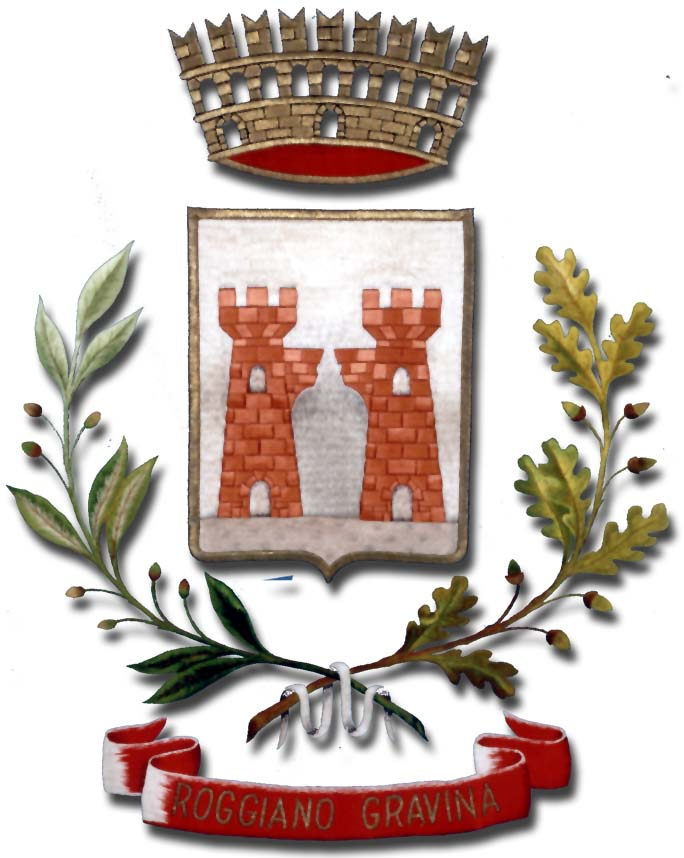 